	   Sunday, July 1, 2012	   Monday, July 2, 2012	   Tuesday, July 3, 2012	   Wednesday, July 4, 2012	   Thursday, July 5, 2012	   Friday, July 6, 2012	   Saturday, July 7, 20126:00AMHome Shopping  Shopping program.G 6:30AMThe Virginian: Brother Thaddeus (R)  A one-time criminal locked up as an accomplice to a train robbery carried out by a former companion. Starring JAMES DRURY and DOUG MCCLURE.PG 8:00AMMalcolm And Eddie: Jingle Fever (R)  After refusing an offer of a buyout, a big tow truck operator destroys Eddie's business. Starring MALCOLM-JAMAL WARNER, EDDIE GRIFFIN, MIRIAM FLYNN and JAIME CARDRICHE.PG 8:30AMHome Shopping  Shopping program.G 9:00AMHome Shopping  Shopping program. G9:30AMThe Jeff Foxworthy Show: Field Of Schemes (R)  Jeff is forced to let Karen play in an annual softball game. Starring JEFF FOXWORTHY, ANN CUSACK, HALEY JOEL OSMENT, JONATHAN LIPNICKI and BILL ENGVALL.PG 10:00AMNed And Stacey: Threesome (R)  Ned and Stacey both want to spend time with the same friend. Starring THOMAS HADEN CHURCH, DEBRA MESSING, GREG GERMANN and NADIA DAJANI.PG 10:30AMNed And Stacey: Accountus Interruptus (R)  Stacey objects when Ned offers to sleep with a sexy and powerful client. Starring THOMAS HADEN CHURCH, DEBRA MESSING, GREG GERMANN and NADIA DAJANI.PG 11:00AMThe Incredible Hulk: Deep Shock (R)  Banner is subjected to massive electrical trauma which enables him to forsee events in the future. Starring BILL BIXBY, LOU FERRIGNO and JACK COLVIN.PG 12:00PMT.J Hooker: The Empty Gun (R)  When Hooker questions his judgement following the murder of a police officer, Romano questions whether they can still work together. Starring WILLIAM SHATNER, ADRIAN ZMED, RICHARD HERD, APRIL CLOUGH and LEE BRYANT.PG (V,D)1:00PMV.I.P: Magnificent Val (R)    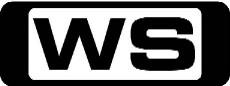 Val must train to be a samurai warrior in order to help some shop owners besieged by Japanese gangsters. Starring PAMELA ANDERSON, NATALIE RAITANO, MOLLY CULVER, SHAUN BAKER and LEAH LAIL.PG (V)2:00PMV.I.P: ExValibur (R)    V.I.P. is hired to rescue a billionaire's daughter from a medieval motorcycle gang. Starring PAMELA ANDERSON, NATALIE RAITANO, MOLLY CULVER, SHAUN BAKER and LEAH LAIL.PG (V)3:00PM7mate Movie: Hercules: In The Underworld (R) (1994)  A huge hole opens up in the Earth's surface, allowing evil spirits to prey on nearby villagers. Now Hercules must stand in their way. Starring KEVIN SORBO, ANTHONY QUINN, TAWNY KITAEN, MARLEY SHELTON and CLIFF CURTIS.PG (V,S,H,N)5:00PMThe Drew Carey Show: Bananas Part II (R) 'CC'  Mimi's plan to steal a big promotion from Drew lands him in a psych ward, and Lewis and Oswald accidentally make him look crazy. Starring DREW CAREY, DIEDRICH BADER, CHRISTA MILLER, KATHY KINNEY and CRAIG FERGUSON.PG 5:30PMScrubs: Her Story / My Cake (R) 'CC'  Elliot is unsure of whether she wants Molly as her mentor. Then, JD is tested in leadership skills when Dr Cox yells at him in front of his interns. Starring ZACH BRAFF, SARAH CHALKE, DONALD FAISON, JOHN C MCGINLEY and KEN JENKINS.PG 6:30PM7Mate Sunday Night Movie: The Karate Kid III (R) (1989)  A young karate student questions his teacher and his whole philosophy when old enemies bait him into an ill-advised fight. Starring RALPH MACCHIO, PAT MORITA, ROBYN LIVELY, THOMAS IAN GRIFFITH and MARTIN KOVE.PG (L,V)8:45PMFamily Guy: Be Careful What You Wish For 'CC'  **NEW** When Peter and the guys try to salvage a sunken Mercedes-Benz, Peter half-heartedly promises a favour to a helpful dolphin.M (V)9:15PMAmerican Dad: Old Stan In The Mountain 'CC'  **NEW**   When Stan is overly enthusiastic about his hatred for old people, a hex is placed on him that turns him into a frail, old man.M 9:45PM7Mate Sunday Night Movie: Dawn Of The Dead (R) 'CC' (2004)    An apocalyptic horror classic in which zombies are on a constant quest to feed on the flesh and blood of the few remaining living. Starring MEKHI PHIFER, VING RHAMES, SARAH POLLEY, JAKE WEBER and MATT FREWER.AV (V,H)12:00AMV.I.P: Magnificent Val (R)    Val must train to be a samurai warrior in order to help some shop owners besieged by Japanese gangsters. Starring PAMELA ANDERSON, NATALIE RAITANO, MOLLY CULVER, SHAUN BAKER and LEAH LAIL.PG (V)1:00AMV.I.P: ExValibur (R)    V.I.P. is hired to rescue a billionaire's daughter from a medieval motorcycle gang. Starring PAMELA ANDERSON, NATALIE RAITANO, MOLLY CULVER, SHAUN BAKER and LEAH LAIL.PG (V)2:00AMT.J Hooker: The Empty Gun (R)  When Hooker questions his judgement following the murder of a police officer, Romano questions whether they can still work together. Starring WILLIAM SHATNER, ADRIAN ZMED, RICHARD HERD, APRIL CLOUGH and LEE BRYANT.PG (V,D)3:00AMThe Incredible Hulk: Deep Shock (R)  Banner is subjected to massive electrical trauma which enables him to forsee events in the future. Starring BILL BIXBY, LOU FERRIGNO and JACK COLVIN.PG 4:00AMThe Virginian: Brother Thaddeus (R)  A one-time criminal locked up as an accomplice to a train robbery carried out by a former companion. Starring JAMES DRURY and DOUG MCCLURE.PG 5:30AMHome Shopping  Home ShoppingG 6:00AMHome Shopping  Shopping program. G6:30AMK-Zone - Jake and the Never Land Pirates: Jake and the Never Land Pirates (R)    Jake leads his team, including Izzy, Cubby and their parrot lookout, Skully aboard their amazing ship, Bucky, sailing from their Pirate Island hideout on a lost treasure hunt throughout Never Land.G 7:00AMK-Zone - Jake and the Never Land Pirates: Jake and the Never Land Pirates (R)    Jake and his crew are flying kites on a very windy day. When Captain Hook sees how much fun they are having, he tries to make a getaway with the crew's kites so he can fly them with Smee.G 7:30AMK-Zone - Kick Buttowski: Kick Buttowski: Suburban Daredevil (R)    A girl named Jackie moves into the neighbourhood. Then, Kick learns about a legendary giant goldfish roaming the waters.G 8:00AMK-Zone - Pair Of Kings: Pair Of Kings (R) 'CC'    Brady becomes jealous when Mikayla hangs out with her friend Tristan who's into extreme sports. Then, Boomer and Brady are placed with the little kids, Boomer becomes attached to his new younger friends.G 8:30AMK-Zone - Phineas And Ferb: Phineas And Ferb (R) 'CC'    There is no such thing as an ordinary summer's day, as step-brothers Phineas and Ferb take their dreams to extremes.G 9:00AMNBC Today (R) 'CC'    International news and weather including interviews with newsmakers in the world of politics, business, media, entertainment and sport.10:00AMNBC Meet The Press (R) 'CC'    David Gregory interviews newsmakers from around the world.11:00AMThe Incredible Hulk: Bring Me The Head Of The Hulk (R)  Banner falls for an elaborate trap set up to kill the Hulk. Starring BILL BIXBY, LOU FERRIGNO and JACK COLVIN.PG 12:00PMT.J Hooker: Blind Justice (R)  A blind witness leads Hooker and Romano to a pair of box office robbers. Starring WILLIAM SHATNER, ADRIAN ZMED, RICHARD HERD, APRIL CLOUGH and LEE BRYANT.PG (V)1:00PMS.W.A.T: Silent Night, Deadly Night (R)  A female doctor and her 'patient' plot to steal a half-million in jewels from a socialite. Starring STEVE FORREST, ROD PERRY, ROBERT URICH, MARK SHERA and JAMES COLEMAN.PG (V)2:00PMAdam 12: Citizen With A Gun (R)  A nervous home-owner nearly shoots Officer Wells after reporting a prowler on his premises. Starring MARTIN MILNER, KENT MCCOLL, WILLIAM BOYETT, FRED STROMSOE and GARY CROSBY.PG 2:30PMMalcolm And Eddie: Been There, Done That (R)  Malcolm's good luck streak is matched bad Eddie's sudden run of bad fortune. Starring MALCOLM-JAMAL WARNER, EDDIE GRIFFIN, KAREN MALINA WHITE and JAIME CARDRICHE.PG 3:00PMMotor Mate: Formula One  1970 was the year of transition in Grand Prix racing, the season that pitched the old guard against a feisty new breed of racers intent on pushing Formula One forward into the new decade.G 4:00PMV8 Xtra: Sucrogen Townsville 400 Preview 'CC'    The V8 Xtra team previews next weekend's Sucrogen Townsville 400. Hosted by Neil Crompton, Mark Skaife and Mark Larkham, with reporters Aaron Noonan and Riana Crehan.G 4:30PMMonster Garage: Under the Hood (R)  A look back at the 'monsters' created so far and the highlights of their making. Includes never-before-seen behind-the-scenes footage as well as bloopers. Starring JESSE JAMES.PG (L)5:30PMGene Simmons Family Jewels: Happily Unmarried / Driving Me Crazy (R)A look inside the extraordinary family life of KISS' Gene Simmons, his long-time love, Shannon Tweed, and their teenage kids, Nick and Sophie.PG 6:30PMScrubs: My Life In Four Cameras / My Roommates (R) 'CC'  J.D. sees life in the O.R through the eyes of a sitcom writer. Meanwhile, Turk and Carla ask J.D. to move out to give them some space. Starring ZACH BRAFF, SARAH CHALKE, DONALD FAISON, JOHN C MCGINLEY and KEN JENKINS.PG 7:30PMPimp My Ride: Volkswagen Baja / Honda CRX 1987 (R) 'CC'  Krissy worked hard to turn her life around and now she needs to save her car from the past.PG 8:30PMHow I Met Your Mother: Oh Honey / Desperation Day (R) 'CC'    When Zoey's naive cousin visits, Barney makes a move on her, Ted comes to grips with his feelings for Zoey and Marshall receives a Valentine's Day surprise from Lily. Guest starring Katy Perry. Starring JOSH RADNOR, JASON SEGEL, ALYSON HANNIGAN, NEIL PATRICK HARRIS and COBIE SMULDERS.PG (S)9:30PMFamily Guy: I Take Thee Quagmire / Sibling Rivalry (R) 'CC'  When Peter goes on a Wheel of Fortune and wins a maid for a week, Quagmire becomes smitten with her and ends up popping the question.M 10:30PMAmerican Dad: Fartbreak Hotel / Stanny-Boy And Frantastic 'CC'    When Roger releases lethal gas into the Smiths' home they are forced to move into a hotel until the fumes clear.M 11:30PMPunk'd (R) 'CC'  Singer Chris Brown, rocker Sonny Sandoval and rapper E-40 are Ashton's latest targets to be Punk'd.M 12:00AMT.J Hooker: Blind Justice (R)  A blind witness leads Hooker and Romano to a pair of box office robbers. Starring WILLIAM SHATNER, ADRIAN ZMED, RICHARD HERD, APRIL CLOUGH and LEE BRYANT.PG (V)1:00AMS.W.A.T: Silent Night, Deadly Night (R)  A female doctor and her 'patient' plot to steal a half-million in jewels from a socialite. Starring STEVE FORREST, ROD PERRY, ROBERT URICH, MARK SHERA and JAMES COLEMAN.PG (V)2:00AMThe Incredible Hulk: Bring Me The Head Of The Hulk (R)  Banner falls for an elaborate trap set up to kill the Hulk. Starring BILL BIXBY, LOU FERRIGNO and JACK COLVIN.PG 3:00AMThe Virginian: Portrait of Marie Valonne (R)  The Virginian falls for a mysterious woman who disappears after he comes under attack. Starring JAMES DRURY, DOUG MCCLURE and MADLYN RHUE.PG 4:30AMMalcolm And Eddie: Been There, Done That (R)  Malcolm's good luck streak is matched bad Eddie's sudden run of bad fortune. Starring MALCOLM-JAMAL WARNER, EDDIE GRIFFIN, KAREN MALINA WHITE and JAIME CARDRICHE.PG 5:00AMAdam 12: Citizen With A Gun (R)  A nervous home-owner nearly shoots Officer Wells after reporting a prowler on his premises. Starring MARTIN MILNER, KENT MCCOLL, WILLIAM BOYETT, FRED STROMSOE and GARY CROSBY.PG 5:30AMHome Shopping  Home Shopping G6:00AMHome Shopping  Shopping program. G6:30AMK-Zone - Jake and the Never Land Pirates: Jake and the Never Land Pirates (R)    Jake leads his team, including Izzy, Cubby and their parrot lookout, Skully aboard their amazing ship, Bucky, sailing from their Pirate Island hideout on a lost treasure hunt throughout Never Land.G 7:00AMK-Zone - Jake and the Never Land Pirates: Jake and the Never Land Pirates (R)    Captain Hook swipes Izzy's puzzle box mistaking it for a treasure chest, so Jake must outsmart Hook to get it back. Jake, Cubby and Izzy use their pirate skills to beat Captain Hook on an obstacle course.G 7:30AMK-Zone - Kick Buttowski: Kick Buttowski: Suburban Daredevil (R)    Kick causes the school bus to get trapped during a blizzard. Then, Kick brings home a lost chimp and makes it his new pet.G 8:00AMK-Zone - Pair Of Kings: Pair Of Kings (R) 'CC'    Boomer becomes good friends with a boy from the Flaji clan, a neighboring tribe who Brady begins to suspect are cannibals. Starring MITCHEL MUSSO, DOC SHAW, GENO SEGERS, KELSEY CHOW and RYAN OCHOA.G 8:30AMK-Zone - Phineas And Ferb: Phineas And Ferb (R) 'CC'    There is no such thing as an ordinary summer's day, as step-brothers Phineas and Ferb take their dreams to extremes.G 9:00AMNBC Today 'CC'    International news and weather including interviews with newsmakers in the world of politics, business, media, entertainment and sport.11:00AMThe Incredible Hulk: Fast Lane (R)  A fortune in hidden money puts Banner in the cross hairs of two sets of desperate crooks' guns. Starring BILL BIXBY, LOU FERRIGNO and JACK COLVIN.PG 12:00PMT.J Hooker: Big Foot (R)  Hooker is convinced that the police have arrested the wrong man for a series of rapes. Starring WILLIAM SHATNER, ADRIAN ZMED, RICHARD HERD, APRIL CLOUGH and LEE BRYANT.PG (V,A)1:00PMS.W.A.T: The Running Man - Part 1 & 2 (R)  An undercover government agent, the key witness in a trial that sends an underworld boss to prison for life, is sentenced to death. Starring STEVE FORREST, ROD PERRY, ROBERT URICH, MARK SHERA and JAMES COLEMAN.PG (V)2:00PMAdam 12: Follow Up (R)  Malloy and Reed look for a thief after Broule, owner of a riding academy, is accused of horse stealing. Starring MARTIN MILNER, KENT MCCOLL, WILLIAM BOYETT, FRED STROMSOE and GARY CROSBY.PG 2:30PMMalcolm And Eddie: Roofless People (R)  To fix a leaky roof, the bank loan officer forces Malcolm to hire his daughter. Starring MALCOLM-JAMAL WARNER, EDDIE GRIFFIN, KAREN MALINA WHITE and JAIME CARDRICHE.PG 3:00PMMotor Mate: Ferrari    Enzo Ferrari was certainly one of the most powerful names, and probably one of the most powerful and influential men, in motoring history.G 4:00PMFifth Gear    An exciting and informative motoring magazine programme.PG 4:30PMMonster Garage: West Coast Clipper (R)  Jesse and his Monster mechanics tackle the challenge of turning a Kayot pontoon into the ultimate party/shark-observation boat. Starring JESSE JAMES.PG (L)5:30PMGene Simmons Family Jewels: Next Generation Rock Star / Gene's Addiction (R)When Nick starts his own band, Gene goes from a proud father to an overbearing manager.PG 6:30PMScrubs: My Jiggly Ball / My New God 'CC'  When J.D. is asked to introduce Dr. Kelso at an awards dinner, he struggles to discover something good to say about the grouchy doctor. Starring ZACH BRAFF, SARAH CHALKE, DONALD FAISON, JOHN C MCGINLEY and KEN JENKINS.PG 7:30PMMythbusters: Killer Cable Snap / Pottery Record (R) 'CC'    Can a high tension cable slice a person in two when it snaps? Then, can ancient pottery contains sounds from the past and be played back and heard today?PG 8:30PMFamily Guy: Deep Throats (R) 'CC'  Brian and Stewie go undercover in order to expose the mayor as corrupt after Meg gets a job as intern in his office.M 9:00PMAmerican Dad: A Pinata Named Desire (R) 'CC'    When Stan confides to Roger that his terrible acting is getting in the way of his job performance, Roger invites Stan  to attend his acting class.M 9:30PMFamily Guy: Peterotica / You May Now Kiss The...Um...Guy...Who Receives (R) 'CC'  Peter becomes a best-selling erotic Novelist, Carter's life is ruined when he is sued for publishing Peter's books on tape, while Stewie trains for the Olympics.M 10:30PMAmerican Dad: You Debt Your Life / I Am The Walrus (R) 'CC'    When Stan saves Rogers life, his debt to him is paid off so he and Roger decide to go their separate ways. When Roger gets lonely and wants back in, he finds he must fight for his position.M 11:30PMPunk'd (R) 'CC'  See what happens when Elijah Wood innocently throws a can into a dumpster. And actress, Olivia Wilde gets charged with destroying city property.M 12:00AMT.J Hooker: Big Foot (R)  Hooker is convinced that the police have arrested the wrong man for a series of rapes. Starring WILLIAM SHATNER, ADRIAN ZMED, RICHARD HERD, APRIL CLOUGH and LEE BRYANT.PG (V,A)1:00AMS.W.A.T: The Running Man - Part 1 & 2 (R)  An undercover government agent, the key witness in a trial that sends an underworld boss to prison for life, is sentenced to death. Starring STEVE FORREST, ROD PERRY, ROBERT URICH, MARK SHERA and JAMES COLEMAN.PG (V)2:00AMThe Incredible Hulk: Fast Lane (R)  A fortune in hidden money puts Banner in the cross hairs of two sets of desperate crooks' guns. Starring BILL BIXBY, LOU FERRIGNO and JACK COLVIN.PG 3:00AMMotor Mate: Ferrari    Enzo Ferrari was certainly one of the most powerful names, and probably one of the most powerful and influential men, in motoring history.G 4:00AMFifth Gear    An exciting and informative motoring magazine programme.PG 4:30AMMalcolm And Eddie: Roofless People (R)  To fix a leaky roof, the bank loan officer forces Malcolm to hire his daughter. Starring MALCOLM-JAMAL WARNER, EDDIE GRIFFIN, KAREN MALINA WHITE and JAIME CARDRICHE.PG 5:00AMAdam 12: Follow Up (R)  Malloy and Reed look for a thief after Broule, owner of a riding academy, is accused of horse stealing. Starring MARTIN MILNER, KENT MCCOLL, WILLIAM BOYETT, FRED STROMSOE and GARY CROSBY.PG 5:30AMHome Shopping  Home Shopping G6:00AMHome Shopping  Shopping program. G6:30AMK-Zone - Jake and the Never Land Pirates: Jake and the Never Land Pirates (R)    When Captain Hook swipes Jake, Izzy and Cubby's bicycle, the trio race across Never Land to get it back. Jake and his crew discover that Captain Hook is at it again and has stolen their soccer ball.G 7:00AMK-Zone - Jake and the Never Land Pirates: Jake and the Never Land Pirates (R)    Cubby discovers a clue to the legendary treasure of Captain Fisher. Then, when Captain Hook takes off with Cubby's goldfish, Jake's crew must find their way onto Hook's ship to rescue their pal's pet fish.G 7:30AMK-Zone - Kick Buttowski: Kick Buttowski: Suburban Daredevil (R)    Kick decides to train with a former champion wrestler. Then, Kick won't rest until he sneaks into a heavily guarded theatre.G 8:00AMK-Zone - Pair Of Kings: Pair Of Kings (R) 'CC'    Fraternal twins Brady and Boomer relocate to the island of Kinkow to claim their throne as joint Kings of an island filled with odd superstitions and customs. Starring MITCHEL MUSSO, DOC SHAW, GENO SEGERS, KELSEY CHOW and RYAN OCHOA.G 8:30AMK-Zone - Phineas And Ferb: Phineas And Ferb (R) 'CC'    There is no such thing as an ordinary summer's day, as step-brothers Phineas and Ferb take their dreams to extremes.G 9:00AMNBC Today (R) 'CC'    International news and weather including interviews with newsmakers in the world of politics, business, media, entertainment and sport.11:00AMThe Incredible Hulk: King Of The Beach (R)  A bodybuilder is set up during a competition to win the prize money with which he wants to set up his own cafe. Starring BILL BIXBY, LOU FERRIGNO, JACK COLVIN and LOU FERRIGNO.PG 12:00PMT.J Hooker: Terror At The Academy (R)  A Vietnam vet with a grudge against cops joins the force in order to get his revenge from within. Starring WILLIAM SHATNER, ADRIAN ZMED, RICHARD HERD, APRIL CLOUGH and LEE BRYANT.PG (V)1:00PMS.W.A.T: The Running Man - Part 1 & 2 (R)  An undercover government agent, the key witness in a trial that sends an underworld boss to prison for life, is sentenced to death. Starring STEVE FORREST, ROD PERRY, ROBERT URICH, MARK SHERA and JAMES COLEMAN.PG (V)2:00PMAdam 12: Suicide (R)  Malloy and Reed are assigned to find a man who has threatened to end his life. Starring MARTIN MILNER, KENT MCCOLL, WILLIAM BOYETT, FRED STROMSOE and GARY CROSBY.PG 2:30PMMalcolm And Eddie: Sibling Rivals (R)  Malcolm and his sister vie for the attention of the same woman. Starring MALCOLM-JAMAL WARNER, EDDIE GRIFFIN, KAREN MALINA WHITE and JAIME CARDRICHE.PG 3:00PMMotor Mate: Mini    Join the biggest gathering of Mini enthusiasts ever as the small car with a big personality turns 50.G 4:30PMMonster Garage: Cop Car / Donut Shop (R)  Jesse is joined by a mostly all-cop team to convert a squad car into a mobile doughnut shop complete with a coffee maker and pastry display case. Starring JESSE JAMES.PG (L)5:30PMGene Simmons Family Jewels: Horsin' Around / Food or Sex? (R)An emergency springs up when Gene is about to lose the Indy Racing League marketing account. While he's gone Shannon buys Sophie a horse for her good grades.PG 6:30PMMythbusters: Concrete Glider / Train Suction (R) 'CC'    Can a 'concrete glider' fly? And a big challenge for the Mythbusters to tackle!PG 7:30PMPawn Stars: Rick's Bad Day / Chum Goes AWOL (R) 'CC'    The Pawn Stars have an opportunity to buy a theatre playbill from the night that Abraham Lincoln was assassinated. Starring RICHARD HARRISON, RICK HARRISON, COREY HARRISON and CHUMLEE.PG 8:30PMHardcore Pawn: Big D In The Big D / Cash Kings    Retired Detroit Red Wings ice hockey pro Darren McCarty comes by to sell a large alligator skin.M 9:30PMAmerican Pickers: Big Bear / Super Scooter (R)     Mike and Frank find a twelve-foot high sign of the iconic Philip Morris bellhop.PG 11:30PMRude Tube: Rude Nude (R)    Watch tube top pilates, a suggestive photocopy paper advert and girls kissing.M (S)12:00AMT.J Hooker: Terror At The Academy (R)  A Vietnam vet with a grudge against cops joins the force in order to get his revenge from within. Starring WILLIAM SHATNER, ADRIAN ZMED, RICHARD HERD, APRIL CLOUGH and LEE BRYANT.PG (V)1:00AMS.W.A.T: The Running Man - Part 1 & 2 (R)  An undercover government agent, the key witness in a trial that sends an underworld boss to prison for life, is sentenced to death. Starring STEVE FORREST, ROD PERRY, ROBERT URICH, MARK SHERA and JAMES COLEMAN.PG (V)2:00AMThe Incredible Hulk: King Of The Beach (R)  A bodybuilder is set up during a competition to win the prize money with which he wants to set up his own cafe. Starring BILL BIXBY, LOU FERRIGNO, JACK COLVIN and LOU FERRIGNO.PG 3:00AMMotor Mate: Mini    Join the biggest gathering of Mini enthusiasts ever as the small car with a big personality turns 50.G 4:30AMMalcolm And Eddie: Casino Evil (R)  Stiff competition inspires Malcolm and Eddie to turn McGee's into a casino. Starring MALCOLM-JAMAL WARNER, EDDIE GRIFFIN, KAREN MALINA WHITE and JAIME CARDRICHE.PG 5:00AMAdam 12: Suicide (R)  Malloy and Reed are assigned to find a man who has threatened to end his life. Starring MARTIN MILNER, KENT MCCOLL, WILLIAM BOYETT, FRED STROMSOE and GARY CROSBY.PG 5:30AMHome Shopping  Home ShoppingG 6:00AMHome Shopping  Shopping program. G6:30AMK-Zone - Stitch!: Stitch! (R)    When Stitch lands on a remote island, he must perform several good deeds in order to activate the Spiritual Stone that will gain him great power.G 7:00AMK-Zone - Handy Manny: Handy Manny (R)    Join Handy Manny, who with the help of his amazing set of talking tools is the town's expert when it comes to repairs.G 7:30AMK-Zone - Kick Buttowski: Kick Buttowski: Suburban Daredevil (R)    Kick has one night to do his missed homework assignments. Then, Kick tracks down a rare ice cream treat from his father's childhood.G 8:00AMK-Zone - Pair Of Kings: Pair Of Kings (R) 'CC'    Fraternal twins Brady and Boomer relocate to the island of Kinkow to claim their throne as joint Kings of an island filled with odd superstitions and customs. Starring MITCHEL MUSSO, DOC SHAW, GENO SEGERS, KELSEY CHOW and RYAN OCHOA.G 8:30AMK-Zone - Phineas And Ferb: Phineas And Ferb (R) 'CC'    There is no such thing as an ordinary summer's day, as step-brothers Phineas and Ferb take their dreams to extremes.G 9:00AMNBC Today (R) 'CC'    International news and weather including interviews with newsmakers in the world of politics, business, media, entertainment and sport.11:00AMThe Incredible Hulk: Wax Museum (R)  The Hulk fits right in with the bizarre exhibits of a wax museum as David works as an assistant to the owner. Starring BILL BIXBY, LOU FERRIGNO and JACK COLVIN.PG 12:00PMT.J Hooker: The Survival Syndrome (R)  Scanty evidence puts Hooker in the spotlight again after an unarmed car theft suspect is shot and killed. Starring WILLIAM SHATNER, ADRIAN ZMED, RICHARD HERD, APRIL CLOUGH and LEE BRYANT.PG (V)1:00PMS.W.A.T: Lessons In Fear (R)  Dom Luca becomes romantically involved with a student who is unaware that she is linked with pair of homicidal thieves. Starring STEVE FORREST, ROD PERRY, ROBERT URICH, MARK SHERA and JAMES COLEMAN.PG (V)2:00PMAdam 12: Operation Action (R)  Reed retraces Malloy's route when his partner fails to show up for an appointment, and learns Malloy has been kidnapped. Starring MARTIN MILNER, KENT MCCOLL, WILLIAM BOYETT, FRED STROMSOE and GARY CROSBY.PG 2:30PMMalcolm And Eddie: A Police Officer And A Gentleman (R)  Eddie is jealous when Nicolette agrees to accompany her commander to a police department dance. Starring MALCOLM-JAMAL WARNER, EDDIE GRIFFIN, KAREN MALINA WHITE and JAIME CARDRICHE.PG 3:00PMMotor Mate: Ferrari    One of the greatest Ferrari gatherings the world has ever seen.G 4:30PMMonster Garage: Backyard Monsters (R)  In this special edition, Jesse and the crew goes on a road trip across the U.S to see homemade monsters in garages and backyards. Starring JESSE JAMES.PG (L)5:30PMScrubs: My Changing Ways (R) 'CC'  J.D. moves out to live on his own while Turk and Carla consider a family change. Starring ZACH BRAFF, SARAH CHALKE, DONALD FAISON, JOHN C MCGINLEY and KEN JENKINS.PG 6:00PMScrubs: My Missed Perception / My Way Home 'CC'  J.D. mistakes an elderly woman's satisfaction of leading a good life as her wish to stop treatment for a fatal illness. Starring ZACH BRAFF, SARAH CHALKE, DONALD FAISON, JOHN C MCGINLEY and KEN JENKINS.PG 7:00PMHow I Met Your Mother: Garbage Island (R) 'CC'    The Captain asks Ted to help find out who stole Zoey away from him. Then, Barney won't admit that he has a crush on Robin's friend. Starring JOSH RADNOR, JASON SEGEL, ALYSON HANNIGAN, NEIL PATRICK HARRIS and COBIE SMULDERS.PG (S)7:30PMSwamp People: Cannibal Gator (R)    Joe and Tommy come up against the notorious cannibal gator they call 'Godzilla', while Mike and Troy face different battles.PG 8:30PMAmerica's Hardest Prisons: Lockdown (R)    Prison is tough, but some say getting out is even tougher. Most inmates leave prison with less than $200 in hand and must find a job and a bed before the money runs out.M 9:30PMOperation Repo: The Chippendale / Breakup at the Bistro  Matt and Froy face an unexpected foe when a yuppie whips out an enormous shovel to protect his car.M 10:30PMOperation Repo (R)  Follow the rough and tough Operation Repo team as they carry out car repossessions from California's San Fernando Valley.M 11:00PMJail  Two young men are arrested for fighting at a train station. Meanwhile, Officer Ford explains his use for a technique called 'verbal judo' to try and calm agitated prisoners.M 12:00AMT.J Hooker: The Survival Syndrome (R)  Scanty evidence puts Hooker in the spotlight again after an unarmed car theft suspect is shot and killed. Starring WILLIAM SHATNER, ADRIAN ZMED, RICHARD HERD, APRIL CLOUGH and LEE BRYANT.PG (V)1:00AMS.W.A.T: Lessons In Fear (R)  Dom Luca becomes romantically involved with a student who is unaware that she is linked with pair of homicidal thieves. Starring STEVE FORREST, ROD PERRY, ROBERT URICH, MARK SHERA and JAMES COLEMAN.PG (V)2:00AMThe Incredible Hulk: Wax Museum (R)  The Hulk fits right in with the bizarre exhibits of a wax museum as David works as an assistant to the owner. Starring BILL BIXBY, LOU FERRIGNO and JACK COLVIN.PG 3:00AMMotor Mate: Ferrari    One of the greatest Ferrari gatherings the world has ever seen.G 4:30AMMalcolm And Eddie: Sibling Rivals (R)  Malcolm and his sister vie for the attention of the same woman. Starring MALCOLM-JAMAL WARNER, EDDIE GRIFFIN, KAREN MALINA WHITE and JAIME CARDRICHE.PG 5:00AMAdam 12: Operation Action (R)  Reed retraces Malloy's route when his partner fails to show up for an appointment, and learns Malloy has been kidnapped. Starring MARTIN MILNER, KENT MCCOLL, WILLIAM BOYETT, FRED STROMSOE and GARY CROSBY.PG 5:30AMHome Shopping  Home Shopping G6:00AMHome Shopping  Shopping program. G6:30AMK-Zone - Stitch!: Stitch! (R)    When Stitch lands on a remote island, he must perform several good deeds in order to activate the Spiritual Stone that will gain him great power.G 7:00AMK-Zone - Handy Manny: Handy Manny (R)    When Manny's nephew Pepe loses his rocket in the woods, Manny and the tools help him build a new one so that he is still able to enter the rocket- flying competition.G 7:30AMK-Zone - Kick Buttowski: Kick Buttowski: Suburban Daredevil (R)    Kick sets out to repair his dad's scratched car. Then, Kick gives an imaginative adventure oral report.G 8:00AMK-Zone - Pair Of Kings: Pair Of Kings (R) 'CC'    Fraternal twins Brady and Boomer relocate to the island of Kinkow to claim their throne as joint Kings of an island filled with odd superstitions and customs. Starring MITCHEL MUSSO, DOC SHAW, GENO SEGERS, KELSEY CHOW and RYAN OCHOA.G 8:30AMK-Zone - Phineas And Ferb: Phineas And Ferb (R) 'CC'    There is no such thing as an ordinary summer's day, as step-brothers Phineas and Ferb take their dreams to extremes.G 9:00AMNBC Today (R) 'CC'    International news and weather including interviews with newsmakers in the world of politics, business, media, entertainment and sport.11:00AMThe Incredible Hulk: East Winds (R)  Banner is the unwilling recipient of a mail-order bride, the forerunner of a plot which sends him into a Chinatown intrigue. Starring BILL BIXBY, LOU FERRIGNO and JACK COLVIN.PG 12:00PMT.J Hooker: Deadly Ambition (R)  Hooker doesn't believe an over-zealous detective's claim that an old friend was the inside man in a jewellery heist. Starring WILLIAM SHATNER, ADRIAN ZMED, RICHARD HERD, APRIL CLOUGH and LEE BRYANT.PG (V)1:00PMS.W.A.T: Deadly Weapons (R)  Hondo investigates the murder of a young man who was slain helping a group of 'professionals' burglarise his father's warehouse. Starring STEVE FORREST, ROD PERRY, ROBERT URICH, MARK SHERA and JAMES COLEMAN.PG (V)2:00PMAdam 12: Gus Corbin (R)  A new recruit, who is trying to prove himself, is assigned as Reed's temporary partner when Malloy takes a desk assignment. Starring MARTIN MILNER, KENT MCCOLL, WILLIAM BOYETT, FRED STROMSOE and GARY CROSBY.PG 2:30PMMalcolm And Eddie: The Courtship Of Eddie's Mother (R)  Following her divorce, Eddie's mom arrives for a visit that coincides with one from Malcolm's dad. Starring MALCOLM-JAMAL WARNER, EDDIE GRIFFIN, KAREN MALINA WHITE and JAIME CARDRICHE.PG 3:00PMMotor Mate: Best Of British  Celebrate more than 80 years of Aston Martin history in intimate detail. Cars range from the Brooklands 200-mile racer of the early 1920s, to the Vantage V8 with twin superchargers feeding its 5.4 litre engine!G 4:30PMFifth Gear    An exciting and informative motoring magazine programme.PG 5:00PMZoom TV    Zoom TV explores everything that drives, flies and floats; focusing on their functions, versatility and of course, reliability.G 5:30PMPimp My Ride: Malibu / VW Thing (R) 'CC'  Xzibit has a close encounter with a '77 Chevelle that has suffered from the desert heat.PG 6:30PM7Mate Friday Night Movie: Hercules (R) 'CC' (1997)    The story of 'Herc,' the mighty son of Zeus, who is taken from his Mount Olympus home and raised on Earth. Starring TATE DONOVAN, DANNY DEVITO, JAMES WOODS, SUSAN EGAN and JOSH KEATON.G 12:00AMBlokesworld    Benwah and Ado leave Hong Kong and head to Macua, they check out the local greyhounds and Pandas. They also meet Wing Chun Kung Fu Grand Master Sigung. Back home, more action from Nth QLD Dirt  Drags, Chante and Paris compete in Blokesworld's Miss Downunder plus heaps more...MA (S,N)12:30AMUnsolved Mysteries (R)  After Leroy Drief drove his car into a tree and was killed instantly, it was ruled as suicide. However, an autopsy revealed otherwise.M (V)1:30AMS.W.A.T: Deadly Weapons (R)  Hondo investigates the murder of a young man who was slain helping a group of 'professionals' burglarise his father's warehouse. Starring STEVE FORREST, ROD PERRY, ROBERT URICH, MARK SHERA and JAMES COLEMAN.PG (V)2:30AMT.J Hooker: Deadly Ambition (R)  Hooker doesn't believe an over-zealous detective's claim that an old friend was the inside man in a jewellery heist. Starring WILLIAM SHATNER, ADRIAN ZMED, RICHARD HERD, APRIL CLOUGH and LEE BRYANT.PG (V)3:30AMMotor Mate: Best Of British  Celebrate more than 80 years of Aston Martin history in intimate detail. Cars range from the Brooklands 200-mile racer of the early 1920s, to the Vantage V8 with twin superchargers feeding its 5.4 litre engine!G 5:00AMThe Incredible Hulk: East Winds (R)  Banner is the unwilling recipient of a mail-order bride, the forerunner of a plot which sends him into a Chinatown intrigue. Starring BILL BIXBY, LOU FERRIGNO and JACK COLVIN.PG 6:00AMThe Virginian: Run Quiet (R)  Steve Hill befriends a dishevelled deaf mute named Judd who is subsequently accused of the murder of a gambler and flees the town. Starring JAMES DRURY and DOUG MCCLURE.PG 7:30AMNed And Stacey: New Year's Eve (R)  Stacey passes on Ned's party for a New Year's Eve date. Starring THOMAS HADEN CHURCH, DEBRA MESSING, GREG GERMANN and NADIA DAJANI.PG 8:00AMHome Shopping  Shopping program. G8:30AMHome Shopping  Shopping program. G9:00AMNBC Today (R) 'CC'    International news and weather including interviews with newsmakers in the world of politics, business, media, entertainment and sport.11:00AMThe Incredible Hulk: The First - Part 1 (R)  Banner searches for a cure to his own malady by investigating another Hulk-like metamorphosis of a scientist believed dead. Starring BILL BIXBY, LOU FERRIGNO and JACK COLVIN.PG 12:00PMT.J Hooker: A Cry For Help (R)  When Hooker tries helping a young deaf gang member stay out of trouble, he must also protect him from his vengeful gang colleagues. Starring WILLIAM SHATNER, ADRIAN ZMED, RICHARD HERD, APRIL CLOUGH and LEE BRYANT.PG (V,D)1:00PMHook Line and Sinker: WA Jacks & Squid Secrets    Nick and Andrew head west, way west to the angling paradise of Western Australia's Kimberley region. Ancient culture mixed with more big fish than you can poke a stick at, fishing just doesn't get better than this!PG 1:30PMV8 Xtra: Sucrogen Townsville 400 Preview 'CC'    The V8 Xtra team previews the Sucrogen Townsville 400 from the pit paddock on site in Townsville. Hosted by Neil Crompton and Mark Skaife, with reporters Mark Larkham, Aaron Noonan & Riana Crehan.G 2:00PMSeven's V8 Supercars 2012: V8 Supercars: Townsville 'CC'    The V8 Supercars are in North Queensland for Races 14 and 15 of the Championship.3:30PMSeven's V8 Supercars 2012: V8 Supercars: Townsville 'CC'    The V8 Supercars are in North Queensland for Races 14 and 15 of the Championship. Today’s coverage of the Sucrogen Townsville 400 includes Race 14, 200km/2 72 laps.5:30PMSwords: Life On The Line: Making Waves (R)    Fishermen brave the unforgiving waters of North America's Atlantic coast, risking their lives to put fish on our tables.PG 6:30PMAir Crash Investigations: Invisible Killer (R) 'CC'    August 2, 1985. Pilots onboard Delta Air Lines Flight 191 were attempting to avoid a thunderstorm when the plane was hit by strong winds.PG 7:30PMAir Crash Investigations: Gimli Glider (R) 'CC'    July 23, 1983. It's a calm summer night, when an inexplicable failure strikes, causing the loss of two engines on a brand new passenger jet.PG 8:30PMShockwave: #31 / #32    Witness a multi-billion dollar stealth bomber with a sensor malfunction come crashing down on the tarmac as American troops are leaving Guam.PG 10:30PMMega Disasters: Methane Explosion (R)    A look into the build-up of methane gas under on the ocean bottom, which could cause world-wide destruction should an eruption occur.PG 11:30PMCNNNN (R) 'CC'    The Chaser Non-Stop News Network is a News and Current Affairs show satirising American news channels such as CNN and Fox News. Starring CHRIS TAYLOR, CRAIG REUCASSEL, JULIAN MORROW, CHAS LICCIARDELLO and DOMINIC KNIGHT.M 12:00AM2012 AFL Premiership Season: Rnd 15: St Kilda v Essendon 'CC'    3:00AMV.I.P: Get Vallery (R)    A has-been TV star's effort to use V.I.P. to jump start her career backfires and places her and Val's lives in danger. Starring PAMELA ANDERSON, NATALIE RAITANO, MOLLY CULVER, SHAUN BAKER and LEAH LAIL.PG (V)4:00AMV.I.P: Bodyguards (R)    A mix up ends with Maxine being kidnapped as part of a corrupt federal judge's effort to escape arrest. Starring PAMELA ANDERSON, NATALIE RAITANO, MOLLY CULVER, SHAUN BAKER and LEAH LAIL.PG 5:00AMNed And Stacey: New Year's Eve (R)  Stacey passes on Ned's party for a New Year's Eve date. Starring THOMAS HADEN CHURCH, DEBRA MESSING, GREG GERMANN and NADIA DAJANI.PG 5:30AMHome Shopping  Home Shopping G